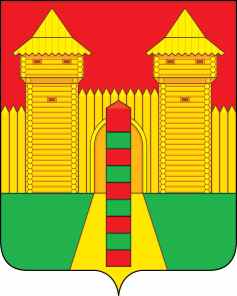 АДМИНИСТРАЦИЯ  МУНИЦИПАЛЬНОГО  ОБРАЗОВАНИЯ «ШУМЯЧСКИЙ   РАЙОН» СМОЛЕНСКОЙ  ОБЛАСТИПОСТАНОВЛЕНИЕот  17.11.2020г.№ 552        п. Шумячи 	В целях привлечения инвестиций в экономику Шумячского городского поселения, руководствуясь Федеральным законом от  25 февраля 1999 года № 39-ФЗ «Об инвестиционной деятельности в Российской Федерации, осуществляемой в форме капитальных вложений», областным законом от 23 декабря 2002 года № 95-з «О государственной  поддержке инвестиционной деятельности на территории Смоленской области», Уставом муниципального образования «Шумячский район» Смоленской  области, Уставом Шумячского городского поселенияАдминистрация муниципального образования «Шумячский район» Смоленской области  П О С Т А Н О В Л Я Е Т:                 1. Утвердить прилагаемое Положение об инвестиционной деятельности на территории Шумячского городского поселения 2. Разместить настоящее постановление на официальном сайте муниципального образования «Шумячский район» Смоленской области.3. Контроль за исполнением  настоящего постановления возложить на заместителя Главы муниципального образования «Шумячский район» Смоленской области К.Е. Буфистова. Глава муниципального  образования «Шумячский район»  Смоленской области                                        А.Н. ВасильевПОЛОЖЕНИЕ об инвестиционной деятельности на территории  Шумячского городского поселения1. Общие положения1.1. Настоящее Положение разработано в соответствии с Федеральным законом от 25 февраля 1999 года № 39-ФЗ «Об инвестиционной деятельности в Российской Федерации, осуществляемой в форме капитальных вложений», областным законом от 23 декабря 2002 года № 95-з «О государственной  поддержке инвестиционной деятельности на территории Смоленской области», Уставом муниципального образования «Шумячский район» Смоленской области, Уставом Шумячского городского поселения в целях стимулирования привлечения инвестиций в экономику Шумячского городского поселения. 1.2. Действие настоящего Положения распространяется на отношения, возникающие при регулировании инвестиционной деятельности в форме капитальных вложений, осуществляемой субъектами инвестиционной деятельности на территории Шумячского городского поселения. 2. Основные понятия2.1. Для целей настоящего Положения используются следующие основные понятия: - инвестиции - денежные средства, ценные бумаги, иное имущество, в том числе имущественные права, иные права, имеющие денежную оценку, вкладываемые в объекты предпринимательской и (или) иной деятельности в целях получения прибыли и (или) достижения иного полезного эффекта;- инвестиционная деятельность - вложение инвестиций и осуществление практических действий в целях получения прибыли и (или) достижения иного полезного эффекта;- инвесторы - субъекты инвестиционной деятельности, осуществляющие вложение собственных, и (или) привлеченных средств в форме инвестиций и обеспечивающие их целевое использование;- инвестиционный проект - обоснование экономической целесообразности, объема и сроков осуществления капитальных вложений, в том числе необходимая проектная документация, разработанная в соответствии с законодательством Российской Федерации и утвержденными в установленном порядке стандартами (нормами и правилами), а также описание практических действий по осуществлению инвестиций (бизнес-план); - срок окупаемости инвестиционного проекта - срок со дня начала финансирования инвестиционного проекта до дня, когда разность между накопленной суммой чистой прибыли с амортизационными отчислениями и объемом инвестиционных затрат приобретает положительное значение. Иные понятия и термины, используемые в настоящем Положении, применяются в значениях, установленных федеральным и областным законодательством.3. Приоритетные направления  инвестиционной деятельности3.1. К приоритетным направлениям инвестиционной деятельности на территории Шумячского городского поселения относятся: 3.1.1. Производство пищевых продуктов. 3.1.2. Обработка древесины и производство изделий из дерева.3.1.3. Производство прочих неметаллических минеральных продуктов.3.1.4. Производство мебели и прочей продукции, обработка вторичного сырья.3.1.5. Переработка твердых бытовых отходов.3.1.6. Производство сельскохозяйственной продукции.4. Объект и форма поддержки инвестиционной деятельности4.1. Объектом поддержки является инвестиционная деятельность, направленная на создание новых предприятий на территории Шумячского городского поселения, согласно приоритетным направлениям, указанным в разделе 3 настоящего Положения. 4.2. Формы муниципальной поддержки инвестиционной деятельности на территории Шумячского городского поселения:- освобождение инвестора от арендной платы за земельный участок в размере 100% и сроком на 3 года; -  оказание инвесторам методической, информационной и организационной поддержки. 4.3. Инвестор, получающий поддержку инвестиционной деятельности, ежеквартально с нарастающим итогом предоставляет информацию о ходе реализации инвестиционного проекта с отражением данных производственно-хозяйственной деятельности в отдел экономики и комплексного развития Администрации муниципального образования «Шумячский район» Смоленской области.  5. Порядок и условия рассмотрения инвестиционных проектов5.1. Инвестиционные проекты рассматриваются на заседании комиссии по инвестиционной деятельности при Администрации муниципального образования «Шумячский район» Смоленской области. 5.2. К рассмотрению принимаются инвестиционные проекты, реализуемые за счет собственных средств инвестора и (или) привлеченных средств, направленные на достижение положительного социального эффекта. 5.3. Инвестор, претендующий на получение муниципальной поддержки, направляет сопроводительное письмо на имя Главы муниципального образования «Шумячский район» Смоленской области и представляет заверенные в установленном порядке следующие документы:  5.3.1. Копии учредительных документов с изменениями и дополнениями или свидетельство о государственной регистрации физического лица в качестве индивидуального предпринимателя. 5.3.2. Копии свидетельства о постановке на учет в налоговом органе. 5.3.3. Справку о том, что инвестор не находится в стадии реорганизации, ликвидации или банкротства. 5.3.4. Инвестиционный проект (бизнес-план), отражающий экономическую целесообразность и социальный эффект от его внедрения для жизнедеятельности Шумячского городского поселения. 5.3.5. Иные документы по требованию комиссии по инвестиционной деятельности при Администрации муниципального образования «Шумячский район» Смоленской области. 5.4. Инвестор может представить дополнительные материалы, подтверждающие высокую экономическую эффективность, минимальный уровень риска, социальную значимость, высокие производственные, научно-технические и экологические показатели инвестиционного проекта.5.5. Документы рассматриваются в 30-ти дневный срок со дня регистрации пакета документов.5.6. Мотивированный отказ в рассмотрении инвестиционного проекта может быть дан в следующих случаях: 5.6.1. Предоставления инвестором недостоверных сведений о себе. 5.6.2. Несоответствия объекта инвестирования по инвестиционному проекту требованиям и критериям, указанным в  настоящем Положении.5.6.3. Непредставления инвестором в полном объеме необходимой документации в соответствии с пунктом 5.3 настоящего Положения. 5.6.4. Несоответствия целей инвестиционного проекта требованиям государственной безопасности и охраны окружающей среды. 5.7. По результатам рассмотрения инвестиционного проекта комиссия по инвестиционной деятельности при Администрации муниципального образования выносит одно из следующих решений:- одобрить инвестиционный проект, как имеющий особую значимость для экономики и социальной сферы Шумячского городского поселения;- отклонить инвестиционный проект. Решение о результатах рассмотрения инвестиционного проекта доводится до инвестора в письменной форме.6. Гарантии прав субъектов  инвестиционной деятельности6.1. Органы местного самоуправления Шумячского городского поселения гарантируют всем субъектам инвестиционной деятельности независимо от форм собственности: 6.1.1. Обеспечение равных прав при осуществлении инвестиционной деятельности. 6.1.2. Гласность в обсуждении инвестиционных проектов. 6.1.3. Стабильность прав субъектов инвестиционной деятельности в соответствии с действующим законодательством.Об утверждении Положения об инвестиционной деятельности на территории Шумячского городского поселенияУТВЕРЖДЕНОпостановлением Администрации муниципального образования «Шумячский район» Смоленской области   от  17.11.2020 г. № 552